ТЕМА занятия  "Решение систем уравнений различными способами"Цели :Систематизация знаний, умений и навыков при решении систем уравнений различными способами.Развитие: вычислительных навыков устного и письменного счета, умений применять знания на практике в новых условиях, межпредметных связей с историей, астрономией и информатикой.Воспитание интереса к предмету, патриотизма, чувства прекрасного, гордости за свою страну, самостоятельности и умения работать в заданном темпе.Развитие слухового и слухо-зрительного восприятия. Формирование математически грамотной речи учащихся.Словарь: средневековый ученый, Николай Коперник, российский ученый, Константин Эдуардович Циолковский, Галактика, Солнце, способ подстановки, способ сложения, выразить одну переменную через другую.Ход занятияI. Организационный момент.План занятияОрганизационный момент.Устная работа.Самостоятельная работа.Физминутка.Выполнение упражнений.Итоги занятия.Сегодня у нас с вами необычное занятие. Мы с вами очередной раз совершим виртуальное путешествие. Мы отправимся с вами в путешествие по необъятным просторам космического пространства. Как вы думаете, почему я выбрала такое путешествие?II. Устная работа.Перед началом нашего путешествия необходимо размяться и ответить на несколько вопросов. (Приложение 1, Слайд 2)Какие способы решения систем уравнений вы знаете?Является ли пара чисел (2; - 1) решением системы уравнений?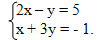 Выразите одну переменную через другую.
1) х + у = 2;  
2) х – 2у = 4.Молодцы!III. Самостоятельная работа.Решить систему уравнений: (Приложение 1, Слайд 3)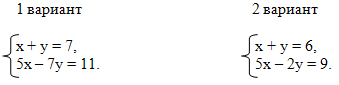 IV. Физминутка.Прежде чем вы приступите к работе надо выполнить физминутку.V. Выполнение упражнений.Учащиеся работают в программе PowerPoint. (Приложение 1)Итак, мы отправляемся.Впервые человек начал задумываться о космосе очень давно. Еще в XV веке средневековый ученый Коперник обратил свой взор в небо. (Приложение 1, Слайд 4)Российский ученый Циолковский мечтал о полетах людей в космос и даже придумывал эскизы ракет. (Приложение 1, Слайд 5)Мечту Константина Эдуардовича Циолковского воплотил в реальность советский конструктор космических ракет Сергей Павлович Королев.(Приложение 1, Слайд 6)А полетел в космос первый в мире советский космонавт Юрий Алексеевич Гагарин (Приложение 1, Слайд 7)Вот и мы с вами совершим сегодня путешествие в практически неизведанные дали космического пространства.Для того чтобы перемещаться по необъятным просторам космоса нам необходимо определять координаты нашего местонахождения.В космосе есть своя определенная система координат, но сегодня мы воспользуемся координатами, полученными при решении систем уравнений двумя способами: способом подстановки и способом сложения.Ну, что? Приступим к решению?1. Решить систему уравнений способом подстановки: (Приложение 1, Слайд 8).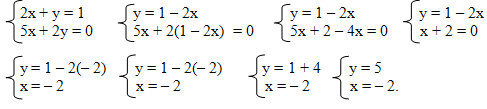 Ответ: (– 2; 5).Выберите правильный ответ. (Приложение 1, Слайд 12).Молодцы! Мы определили координаты расположения одной из многочисленных галактик. Это наша Галактика в которой мы живем.(Приложение 1, Слайд 15).Кто прочитает, что это за галактика?2. Решить систему уравнений способом сложения или вычитания: (Приложение 1, Слайд 9).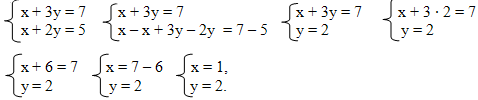 Ответ: (1; 2).Выберите правильный ответ. (Приложение 1, Слайд 13).Хорошо! А сейчас мимо нас пролетает комета с данными координатами (комета Галлея).Прочитайте, что это за комета? (Приложение 1, Слайд 16).3. Решить систему уравнений любым удобным способом: (Приложение 1, Слайд 10).1 способ (подстановки)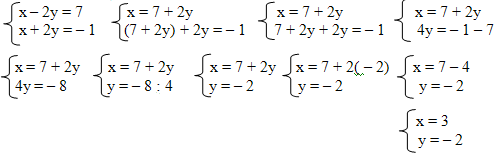 Ответ: (3; – 2).2 способ (сложения)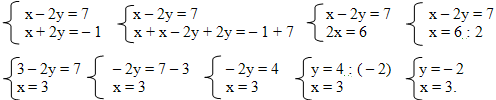 Ответ: (3; – 2).Выберите правильный ответ. (Приложение 1, Слайд 14).Молодцы! А теперь мы оказались возле звезды по имени Солнце.Кто прочитает, что это за звезда? (Приложение 1, Слайд17).1. Решить систему уравнений любым удобным способом: (Приложение 1, Слайд 11).1 способ (подстановки).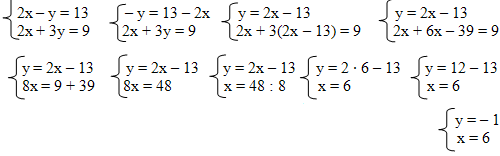 Ответ: (6; – 1).2 способ (сложения).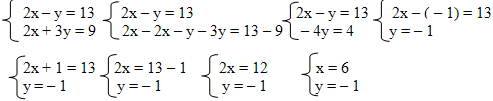 Ответ: (6; – 1).VI. Итоги занятия. Рефлексия